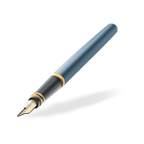 Texts for invitation to tender e1221Content:										PagePLASTERED WALL HEATING/COOLING			- SystemWall								  4- EasyFlexWall							  5- EasyFlexCeiling							  7WALL HEATING/COOLING SYSTEM FOR DRY CONSTRUCTION		- Modular Wall							  8CEILING COOLING/HEATING SYSTEM FOR DRY CONSTRUCTION			- Modular Ceiling							  9FLOOR HEATING FOR DRY CONSTRUCTION					- Modular Floor						  	 10- Accessories for screed floor heating systems			 11FLOOR HEATING FOR SCREED FLOORS- VarioClip								12- VarioRast							  	13- VarioFix								14- VarioRoll								15-16- Accessories for screed floor heating systems			17INDUSTRIAL FLOOR HEATING SYSTEM	- VarioSolid							  	18SKIRTING HEATING- Delta skirting heating						19-22- Classic skirting heating						23TRENCH HEATING- BKH1 and BKH1 mini						24- BKH2 and BKH2 mini						25DISTRIBUTION AND CONTROL / ACCESSORIES			26-36PLASTERED WALL HEATING/COOLINGSystemWallSWHK2 SystemWallPipe spacing 100 mm, consisting of:VarioBar 16
VarioBar made of PE with a panel thickness of just 21 mm, for latching the VarioProFile pipe 16x2, (Aluminium multi-layer composite pipe), can be extended to any length required using special click technology, grid spacing 50 mmScrewFix
for attaching the VarioBar 16/100 and the retaining clamp in solid walls, diameter 6 mm, length 60 mmVarioProFile pipe 16x2 plus+, (Aluminium multi-layer composite pipe)The perfect pipe for surface heating/cooling systems Flexible, easy to bend manually, retains the curved formNo oxygen diffusion whatsoever Profiled surface (+15 %) for optimum heat transfer Tested as per EN ISO 2100310-year guaranteeRetaining clamp for affixing the VarioProFile pipe in the return of the wall heating/coolingEco heating plasterSpecial plaster for wall heating (flush-mounting, purely organic material, IBO certified), high heat conductivity, steam permeable, hygroscopic, shock resistant, good adhesive properties, suitable for machine plastering and manual application.Plaster lattice 7 x 8 mm
Special glass fibre cloth, reduces plaster tearing, 7 x 8 mm mesh size, maximum  tensile load 2000 Nm/5 cm, tested as per DIN EN 12127 / DIN EN ISO 13934-1- Heat output at ti = 20 °C: tv/tr = 40/30 °C = 125 W/m²- Cooling at ti = 26 °C: tv/tr = 16/20 °C = 60 W/m²The waste (approx. 5 %) must be taken into account!Part no.: SWHK2m²SWHK3 SystemWallPipe spacing 100 mm, consisting of:VarioBar 16
VarioBar made of PE with a panel thickness of just 21 mm, for latching the VarioProFile pipe 16x2, (Aluminium multi-layer composite pipe), can be extended to any length required using special click technology, grid spacing 50 mmScrewFix
for attaching the VarioBar 16/100 and the retaining clamp in solid walls, diameter 6 mm, length 60 mmVarioProFile pipe 16x2 plus+, (Aluminium multi-layer composite pipe)The perfect pipe for surface heating/cooling systems Flexible, easy to bend manually, retains the curved formNo oxygen diffusion whatsoever Profiled surface (+15 %) for optimum heat transfer Tested as per EN ISO 2100310-year guaranteeRetaining clamp for affixing the VarioProFile pipe in the return of the wall heating/coolingThe waste (approx. 5 %) must be taken into account!Part no.: SWHK3m²EasyFlexWallEWHK77 EasyFlexWallPipe spacing 77 mm, consisting of: VarioBar 11.6
VarioBar made of PE with a panel thickness of just 17 mm, for latching the VarioProFile pipe 11.6x1.5, (Aluminium multi-layer composite pipe), can be extended to any length required using special click technology, grid spacing 38.5 mmVarioProFile pipe 11.6x1.5, (Aluminium multi-layer composite pipe)The perfect pipe for surface heating/cooling systems Flexible, easy to bend manually, retains the curved formNo oxygen diffusion whatsoever Profiled surface (+10 %) for optimum heat transfer Tested as per EN ISO 2100310-year guaranteeScrewFix
for attaching the VarioBar 11.6/77 and the retaining clamp in solid walls, diameter 6 mm, length 60 mmRetaining clamp for affixing the Variomodular pipe in the return of the wall heating/cooling- Heat output at ti = 20 °C: tv/tr = 40/30 °C = 115 W/m²- Cooling at ti = 26 °C: tv/tr = 16/20 °C = 54 W/m²The waste (approx. 5 %) must be taken into account!Part no.: EWHK77m²EWHK115 EasyFlexWallPipe spacing 115 mm, consisting of: VarioBar 11.6
VarioBar made of PE with a panel thickness of just 17 mm, for latching the VarioProFile pipe 11.6x1.5, (Aluminium multi-layer composite pipe), can be extended to any length required using special click technology, grid spacing 38.5 mmVarioProFile pipe 11.6x1.5, (Aluminium multi-layer composite pipe)The perfect pipe for surface heating/cooling systems Flexible, easy to bend manually, retains the curved formNo oxygen diffusion whatsoever Profiled surface (+10 %) for optimum heat transfer Tested as per EN ISO 2100310-year guaranteeScrewFix
for attaching the VarioBar 11.6/77 and the retaining clamp in solid walls, diameter 6 mm, length 60 mmRetaining clamp for affixing the Variomodular pipe in the return of the wall heating/cooling- Heat output at ti = 20 °C: tv/tr = 40/30 °C = 90 W/m²- Cooling at ti = 26 °C: tv/tr = 16/20 °C = 43 W/m²The waste (approx. 5 %) must be taken into account!Part no.: EWHK115m²EWHK77P EasyFlexWallPipe spacing 77 mm, consisting of: VarioBar 11.6
VarioBar made of PE with a panel thickness of just 17 mm, for latching the VarioProFile pipe 11.6x1.5, (Aluminium multi-layer composite pipe), can be extended to any length required using special click technology, grid spacing 38.5 mmVarioProFile pipe 11.6x1.5, (Aluminium multi-layer composite pipe)The perfect pipe for surface heating/cooling systems Flexible, easy to bend manually, retains the curved formNo oxygen diffusion whatsoever Profiled surface (+10 %) for optimum heat transfer Tested as per EN ISO 2100310-year guaranteeScrewFix
for attaching the VarioBar 11.6/77 and the retaining clamp in solid walls, diameter 6 mm, length 60 mmRetaining clamp for affixing the Variomodular pipe in the return of the wall heating/coolingSpecial plaster for wall heating (flush-mounting, purely organic material, IBO certified), high heat conductivity, steam permeable, hygroscopic, shock resistant, good adhesive properties, suitable for machine plastering and manual applicationPlaster lattice 7 x 8 mm
Special glass fibre cloth, reduces plaster tearing, 7 x 8 mm mesh size, maximum  tensile load 2000 Nm/5 cm, tested as per DIN EN 12127 / DIN EN ISO 13934-1The waste (approx. 5 %) must be taken into account!Part no.: EWHK77Pm²EWHK115P EasyFlexWallPipe spacing 115 mm, consisting of: VarioBar 11.6
VarioBar made of PE with a panel thickness of just 17 mm, for latching the VarioProFile pipe 11.6x1.5, (Aluminium multi-layer composite pipe), can be extended to any length required using special click technology, grid spacing 38.5 mmVarioProFile pipe 11.6x1.5, (Aluminium multi-layer composite pipe)The perfect pipe for surface heating/cooling systems Flexible, easy to bend manually, retains the curved formNo oxygen diffusion whatsoever Profiled surface (+10 %) for optimum heat transfer Tested as per EN ISO 2100310-year guaranteeScrewFix
for attaching the VarioBar 11.6/77 and the retaining clamp in solid walls, diameter 6 mm, length 60 mmRetaining clamp for affixing the Variomodular pipe in the return of the wall heating/coolingSpecial plaster for wall heating (flush-mounting, purely organic material, IBO certified), high heat conductivity, steam permeable, hygroscopic, shock resistant, good adhesive properties, suitable for machine plastering and manual applicationPlaster lattice 7 x 8 mm
Special glass fibre cloth, reduces plaster tearing, 7 x 8 mm mesh size, maximum  tensile load 2000 Nm/5 cm, tested as per DIN EN 12127 / DIN EN ISO 13934-1The waste (approx. 5 %) must be taken into account!Part no.: EWHK115Pm²EasyFlexCeilingEDKH77 EasyFlexCeilingPipe spacing 77 mm, consisting of: VarioBar 11.6
VarioBar made of PE with a panel thickness of just 17 mm, for latching the VarioProFile pipe 11.6x1.5, (Aluminium multi-layer composite pipe), can be extended to any length required using special click technology, grid spacing 38.5 mmVarioProFile pipe 11.6x1.5, (Aluminium multi-layer composite pipe)The perfect pipe for surface heating/cooling systems Flexible, easy to bend manually, retains the curved formNo oxygen diffusion whatsoever Profiled surface (+10 %) for optimum heat transfer Tested as per EN ISO 2100310-year guaranteeScrewFix
for attaching the VarioBar 11.6/77 and the retaining clamp in solid walls, diameter 6 mm, length 60 mmRetaining clamp for affixing the Variomodular pipe in the return of the wall heating- Heat output at ti = 20 °C: tv/tr = 40/30 °C = 86 W/m²- Cooling at ti = 26 °C: tv/tr = 16/20 °C = 64 W/m²The waste (approx. 5 %) must be taken into account!Part no.: EDKH77m²EDKH115 EasyFlexCeilingPipe spacing 115 mm, consisting of: VarioBar 11.6
VarioBar made of PE with a panel thickness of just 17 mm, for latching the VarioProFile pipe 11.6x1.5, (Aluminium multi-layer composite pipe), can be extended to any length required using special click technology, grid spacing 38.5 mmVarioProFile pipe 11.6x1.5, (Aluminium multi-layer composite pipe)The perfect pipe for surface heating/cooling systems Flexible, easy to bend manually, retains the curved formNo oxygen diffusion whatsoever Profiled surface (+10 %) for optimum heat transfer Tested as per EN ISO 2100310-year guaranteeScrewFix
for attaching the VarioBar 11.6/77 and the retaining clamp in solid walls, diameter 6 mm, length 60 mmRetaining clamp for affixing the Variomodular pipe in the return of the wall heating- Heat output at ti = 20 °C: tv/tr = 40/30 °C = 67 W/m²- Cooling at ti = 26 °C: tv/tr = 16/20 °C = 49 W/m²The waste (approx. 5 %) must be taken into account!Part no.: EDKH115m²WALL HEATING/COOLING SYSTEM FOR DRY CONSTRUCTION – Modular WallModuleWallMW-C ModuleWall-Classicconsisting of: ModulePanels-ClassicGypsum fibre board which has been tested for their healthy building properties 18 mmWith pre-installed Variomodular pipe 11.6x1.5, 
(Aluminium multi-layer composite pipe), pipe spacing 75 mmMarking of the screwing points on the front sideGypsum fibre board which has been tested for their healthy building properties 18 mm Proportionate press-fit couplingsProportionate joint adhesiveProportionate dry wall screwsSubstructure must be prepared on-site!- Heat output at ti = 20 °C: tv/tr = 40/30 °C = 111 W/m²- Cooling at ti = 26 °C: tv/tr = 16/20 °C = 53 W/m²Assumed amounts for assembly set price:85 % fully fitted panels, 15 % partially fitted panels (with a variable height)The waste (approx. 5 %) must be taken into account!Part no.: MW-Cm²WALL CEILING COOLING/HEATING SYSTEM FOR DRY CONSTRUCTION – Modular CeilingModuleCeilingMD-C ModuleCeiling-Classicconsisting of: ModulePanels-ClassicGypsum fibre board which has been tested for their healthy building properties 18 mmWith pre-installed Variomodular pipe 11.6x1.5, 
(Aluminium multi-layer composite pipe), pipe spacing 75 mmMarking of the screwing points on the front sideProportionate press-fit couplingsProportionate joint adhesiveProportionate FCT40 drywall screwsSubstructure must be prepared on-site!- Heat output at ti = 20 °C: tv/tr = 40/30 °C = 82 W/m²- Cooling at ti = 26 °C: tv/tr = 16/20 °C = 60 W/m²Assumed amounts for assembly set price:85 % fully fitted panels, 15 % partially fitted panels (with a variable height)The waste (approx. 5 %) must be taken into account!Part no.: MD-Cm²MD-A ModularCeiling-Acousticconsisting of: ModulePanels-AcousticGypsum fibre board which has been tested for their healthy building properties 18 mmWith pre-installed Variomodular pipe 11.6x1.5, 
(Aluminium multi-layer composite pipe), pipe spacing 75 mmMarking of the screwing points on the front sideDifferent sized holes to improve the acoustic characteristicsAcoustic fleece on the rear sideProportionate press-fit couplingsProportionate joint adhesiveProportionate dry wall screwsSubstructure must be prepared on-site!- Heat output at ti = 20 °C: tv/tr = 40/30 °C = 82 W/m²- Cooling at ti = 26 °C: tv/tr = 16/20 °C = 60 W/m²The waste (approx. 5 %) must be taken into account!Part no.: MD-A-F06 (continuous hole size 6 mm)Part no.: MD-A-B08 (block hole size 8 mm)Part no.: MD-A-F12 (continuous hole size 12 mm)m²FLOOR HEATING FOR DRY CONSTRUCTIONThe superslim VarioCompVarioComp RA10 floor heating systemPipe spacing 100 mm, for laying on load-bearing substructures, consisting of: VarioComp panel (V290), 1000 x 600 mm for pipe spacing of 100 mmGypsum fibre board which has been tested for their healthy building properties 18 mm Pipe bracket and heat conducting panel VarioProFile pipe 11.6x1.5, (Aluminium multi-layer composite pipe)The perfect pipe for surface heating/cooling systems Flexible, easy to bend manually, retains the curved formNo oxygen diffusion whatsoever Profiled surface (+10 %) for optimum heat transfer Tested as per EN ISO 2100310-year guarantee VarioComp filling compound T7Special filling compound for filling the pre-laid VarioComp panels with inserted VarioProFile pipe 11.6x1.5 (Aluminium multi-layer composite pipe).The surface of the VarioComp complies with ÖNORM DIN 18 202 (Table 3 – limits for evenness deviations, Row 3); floor covering can be laid after just a brief drying period (observe the installation instructions)- Heat output at ti = 20 °C, d/ = 0,01-0,02 m²K/W, tv/tr = 40/30 °C = 83 W/m²The waste (approx. 5 %) must be taken into account!Part no.: FBHK10m²VarioComp RA15 floor heating systemPipe spacing 150 mm, for laying on load-bearing substructures, consisting ofCaution! Not recommended for living or bare-foot areas consisting of: VarioComp panel (V295), 900 x 600 mm for pipe spacing of 150 mmGypsum fibre board which has been tested for their healthy building properties 18 mm Pipe bracket and heat conducting panel VarioProFile pipe 11.6x1.5, (Aluminium multi-layer composite pipe)The perfect pipe for surface heating/cooling systems Flexible, easy to bend manually, retains the curved formNo oxygen diffusion whatsoever Profiled surface (+10 %) for optimum heat transfer Tested as per EN ISO 2100310-year guarantee VarioComp filling compound T7Special filling compound for filling the pre-laid VarioComp panels with inserted VarioProFile pipe 11.6x1.5 (Aluminium multi-layer composite pipe).The surface of the VarioComp complies with ÖNORM DIN 18 202 (Table 3 – limits for evenness deviations, Row 3); floor covering can be laid after just a brief drying period (observe the installation instructions)- Heat output see Variotherm design manual “Thermal performance. Cooling Performance”  The waste (approx. 5 %) must be taken into account!Part no.: FBHK15m²Accessories for floor heating for dry constructionEdge insulation strip 75 mmas per EN 1264-4, 75 mm high, 10 mm thick, made of PE foam, front side with self-adhesive, welded overlapping foil for the sealed connection of edge insulation strips and PE construction foil, rear side with bitumen adhesive strips (consumption: approx. 1.1 m/m²)Part no.: V299mPE construction foilfor laying beneath the Compact panel,transparent recycled material,50 m2 per roll, 1 m wide, 0.1 mm thickPart no.: V2895m²VarioComp XPS underlay panelFor use as a thermal insulation panel directly beneath compact floor heatingPanel size 1250 x 600 mm (0,75 m²)Panel thickness 10 mmCompressive strength at 10 %: 200 kPa (20 t/m²)Thermal conductivity: 0.035 W/mKImpact sound reduction: up to 14 dBPart no.: V2898m²VarioComp SILENT underlay panelFor use as a thermal insulation panel directly beneath compact floor heatingPanel size 790 x 590 mm (0,466 m²)Panel thickness 5 mmCompressive strength at 10 %: 150 kPa (15 t/m²)Thermal conductivity: 0.071 W/mKImpact sound reduction: up to 17 dBPart no.: V2899m²FLOOR HEATING FOR SCREED FLOORSVarioClip | Wire mesh systemVarioClip RA10 floor heating systemPipe spacing 100 mm, for laying on thermal insulation and impact sound insulation prepared by the customer,consisting of: Wire meshSpot-welded mesh made of galvanised wire, with edge wireMesh width: 100 x 100 mmWire size ø 2.9 mmDimensions: 2103 x 1203 mm = 2.53 mm² VarioClipFor fastening the VarioProFile pipe 16x2 to the wire meshPutting the VarioClips quickly with setterWith tilt protection – clips do not fall over VarioProFile pipe 16x2 plus+, (Aluminium multi-layer composite pipe)The perfect pipe for surface heating/cooling systems Flexible, easy to bend manually, retains the curved formNo oxygen diffusion whatsoever Profiled surface (+15 %) for optimum heat transfer Tested as per EN ISO 2100310-year guarantee- Heat output at ti = 20 °C, d/ = 0,01-0,02 m²K/W, tv/tr = 40/30 °C = 81 W/m²The waste (approx. 5 %) must be taken into account!Part no.: FBHC10m²
VarioClip RA15 floor heating systemPipe spacing 150 mm, consisting of: see RA10- Heat output at ti = 20 °C, d/ = 0,01-0,02 m²K/W, tv/tr = 40/30 °C = 69 W/m²The waste (approx. 5 %) must be taken into account!Part no.: FBHC15m²VarioClip RA20 floor heating systemPipe spacing 200 mm, consisting of: see RA10- Heat output at ti = 20 °C, d/ = 0,01-0,02 m²K/W, tv/tr = 40/30 °C = 61 W/m²The waste (approx. 5 %) must be taken into account!Part no.: FBHC20m²VarioClip RA25 floor heating systemPipe spacing 250 mm, consisting of: see RA10- Heat output at ti = 20 °C, d/ = 0,01-0,02 m²K/W, tv/tr = 40/30 °C = 53 W/m²The waste (approx. 5 %) must be taken into account!Part no.: FBHC25m²VarioClip RA30 floor heating systemPipe spacing 300 mm, consisting of: see RA10- Heat output at ti = 20 °C, d/ = 0,01-0,02 m²K/W, tv/tr = 40/30 °C = 46 W/m²The waste (approx. 5 %) must be taken into account!Part no.: FBHC30m²VarioRast | Rail systemVarioRast RA10 floor heating systemPipe spacing 100 mm, for laying on thermal insulation and impact sound insulation prepared by the customer,consisting of: Grid foil Separating layer for the necessary covering of the thermal insulation acc. To EN 1264-4Made from 100 % polyethylene recycling granulate50 mm graticule0.2 mm thickness, one roll contains 50 m² of foil VarioBar K16/100For latching the VarioProFile pipe 16x2Can be extended to any length required using special click technologyGrid spacing 50 mm, with adhesive stripMade of PE Fixing needles for affixing the VarioBar K16/100 to the thermal insulation VarioProFile pipe 16x2 plus+, (Aluminium multi-layer composite pipe)The perfect pipe for surface heating/cooling systems Flexible, easy to bend manually, retains the curved formNo oxygen diffusion whatsoever Profiled surface (+15 %) for optimum heat transfer Tested as per EN ISO 2100310-year guarantee- Heat output at ti = 20 °C, d/ = 0,01-0,02 m²K/W, tv/tr = 40/30 °C = 81 W/m²The waste (approx. 5 %) must be taken into account!Part no.: FBH10m²VarioRast RA15 floor heating systemPipe spacing 150 mm, for laying on thermal insulation and impact sound insulation prepared by the customer, consisting of: see RA10- Heat output at ti = 20 °C, d/ = 0,01-0,02 m²K/W, tv/tr = 40/30 °C = 69 W/m²The waste (approx. 5 %) must be taken into account!Part no.: FBH15m²VarioRast RA20 floor heating systemPipe spacing 200 mm, for laying on thermal insulation and impact sound insulation prepared by the customer, consisting of: see RA10- Heat output at ti = 20 °C, d/ = 0,01-0,02 m²K/W, tv/tr = 40/30 °C = 61 W/m²The waste (approx. 5 %) must be taken into account!Part no.: FBH20m²VarioRast RA25 floor heating systemPipe spacing 250 mm, for laying on thermal insulation and impact sound insulation prepared by the customer, consisting of: see RA10- Heat output at ti = 20 °C, d/ = 0,01-0,02 m²K/W, tv/tr = 40/30 °C = 53 W/m²The waste (approx. 5 %) must be taken into account!Part no.: FBH25m²VarioRast RA30 floor heating systemPipe spacing 300 mm, for laying on thermal insulation and impact sound insulation prepared by the customer, consisting of: see RA10- Heat output at ti = 20 °C, d/ = 0,01-0,02 m²K/W, tv/tr = 40/30 °C = 46 W/m²The waste (approx. 5 %) must be taken into account!Part no.: FBH30m²VarioFix |  Nap systemVarioFix RA10 floor heating systemPipe spacing 100 mm, for laying on thermal insulation and impact sound insulation or levelling compound (e.g. polystyrene concrete) prepared by the customer, consisting of: VarioFix panelPipe bracket and separating layerDimension of the panel 1450 x 850 mm, (useable surface 1400 x 800 mm)Pipes spaces at 50 mmBridges raise the VarioProFile pipe from the panelForm-fitting connection as first row of naps overlapsPanel thickness incl. naps 20 mmSurface sufficiently stable to walk on VarioProFile pipe 16x2 plus+, (Aluminium multi-layer composite pipe)The perfect pipe for surface heating/cooling systems Flexible, easy to bend manually, retains the curved formNo oxygen diffusion whatsoever Profiled surface (+15 %) for optimum heat transfer Tested as per EN ISO 2100310-year guarantee- Heat output at ti = 20 °C, d/ = 0,01-0,02 m²K/W, tv/tr = 40/30 °C = 81 W/m²The waste (approx. 5 %) must be taken into account!Part no.: FBHF10m²VarioFix RA15 floor heating systemPipe spacing 150 mm, for laying on thermal insulation and impact sound insulation or levelling compound (e.g. polystyrene concrete) prepared by the customer, consisting of: see RA10- Heat output at ti = 20 °C, d/ = 0,01-0,02 m²K/W, tv/tr = 40/30 °C = 69 W/m²The waste (approx. 5 %) must be taken into account!Part no.: FBHF15m²VarioFix RA20 floor heating systemPipe spacing 200 mm, for laying on thermal insulation and impact sound insulation or levelling compound (e.g. polystyrene concrete) prepared by the customer, consisting of: see RA10- Heat output at ti = 20 °C, d/ = 0,01-0,02 m²K/W, tv/tr = 40/30 °C = 61 W/m²The waste (approx. 5 %) must be taken into account!Part no.: FBHF20m²VarioFix RA25 floor heating systemPipe spacing 250 mm, for laying on thermal insulation and impact sound insulation or levelling compound (e.g. polystyrene concrete) prepared by the customer, consisting of: see RA10- Heat output at ti = 20 °C, d/ = 0,01-0,02 m²K/W, tv/tr = 40/30 °C = 53 W/m²The waste (approx. 5 %) must be taken into account!Part no.: FBHF25m²VarioFix RA30 floor heating systemPipe spacing 300 mm, for laying on thermal insulation and impact sound insulation or levelling compound (e.g. polystyrene concrete) prepared by the customer,consisting of: see RA10- Heat output at ti = 20 °C, d/ = 0,01-0,02 m²K/W, tv/tr = 40/30 °C = 46 W/m²The waste (approx. 5 %) must be taken into account!Part no.: FBHF30m²VarioRoll | Staple systemVarioRoll 20-2 RA10 floor heating systemPipe spacing 100 mm, consisting of: VarioRoll 20-2 thermal insulation and impact sound insulationInsulation nominal thickness 20 mm, made from monitored impact sound polystyreneSwift and easy installationReaction to fire: Euroclass EOptimal retaining power for stapler pins via the incorporated weaveService load on screed (acc. to EN 13163) 5 kN/m ²One-sided 30 mm overlap with self-adhesive strips results in an overall area without joints Special laminated weave foil with 50 mm grid as separating layerDeclared thermal conduct λ = 0,040 W/mK Sound impact improvement 26 dBCompressibility ≤ 2 mm, dynamical stiffness ≤ 30 MN/m³ Stapler pins for affixing the VarioProfile pipe to the VarioRoll thermal and impact sound insulation VarioProFile pipe 16x2 plus+, (Aluminium multi-layer composite pipe)The perfect pipe for surface heating/cooling systems Flexible, easy to bend manually, retains the curved formNo oxygen diffusion whatsoever Profiled surface (+15 %) for optimum heat transfer Tested as per EN ISO 2100310-year guarantee- Heat output at ti = 20 °C, d/ = 0,01-0,02 m²K/W, tv/tr = 40/30 °C = 81 W/m²The waste (approx. 5 %) must be taken into account!Part no.: FBHR10-20m²VarioRoll 20-2 RA15 floor heating systemPipe spacing 150 mm, consisting of: see RA10- Heat output at ti = 20 °C, d/ = 0,01-0,02 m²K/W, tv/tr = 40/30 °C = 69 W/m²The waste (approx. 5 %) must be taken into account!Part no.: FBHR15-20m²VarioRoll 20-2 RA20 floor heating systemPipe spacing 200 mm, consisting of: see RA10- Heat output at ti = 20 °C, d/ = 0,01-0,02 m²K/W, tv/tr = 40/30 °C = 61 W/m²The waste (approx. 5 %) must be taken into account!Part no.: FBHR20-20m²VarioRoll 20-2 RA25 floor heating systemPipe spacing 250 mm, consisting of: see RA10- Heat output at ti = 20 °C, d/ = 0,01-0,02 m²K/W, tv/tr = 40/30 °C = 53 W/m²The waste (approx. 5 %) must be taken into account!Part no.: FBHR25-20m²VarioRoll 20-2 RA30 floor heating systemPipe spacing 300 mm, consisting of: see RA10- Heat output at ti = 20 °C, d/ = 0,01-0,02 m²K/W, tv/tr = 40/30 °C = 46 W/m²The waste (approx. 5 %) must be taken into account!Part no.: FBHR30-20m²VarioRoll 30-2 RA10 floor heating systemPipe spacing 100 mm, consisting of: VarioRoll 30-2 thermal insulation and impact sound insulationInsulation nominal thickness 30 mm, made from monitored impact sound polystyreneSwift and easy installationReaction to fire: Euroclass EOptimal retaining power for stapler pins via the incorporated weaveService load on screed (acc. to EN 13163) 5 kN/m², total load (acc. to ÖN B 6000) up to 6,5 kN/m²One-sided 30 mm overlap with self-adhesive strips results in an overall area without joints Special laminated weave foil with 50 mm grid as separating layerDeclared thermal conduct λ = 0,040 W/mK Sound impact improvement 28 dBCompressibility ≤ 2 mm, dynamical stiffness ≤ 30 MN/m³ Stapler pins for affixing the VarioProfile pipe to the VarioRoll thermal and impact sound insulation VarioProFile pipe 16x2 plus+, (Aluminium multi-layer composite pipe)The perfect pipe for surface heating/cooling systems Flexible, easy to bend manually, retains the curved formNo oxygen diffusion whatsoever Profiled surface (+15 %) for optimum heat transfer Tested as per EN ISO 2100310-year guarantee- Heat output at ti = 20 °C, d/ = 0,01-0,02 m²K/W, tv/tr = 40/30 °C = 81 W/m²The waste (approx. 5 %) must be taken into account!Part no.: FBHR10-30m²VarioRoll 30-2 RA15 floor heating systemPipe spacing 150 mm, consisting of: see RA10- Heat output at ti = 20 °C, d/ = 0,01-0,02 m²K/W, tv/tr = 40/30 °C = 69 W/m²The waste (approx. 5 %) must be taken into account!Part no.: FBHR15-30m²VarioRoll 30-2 RA20 floor heating systemPipe spacing 200 mm, consisting of: see RA10- Heat output at ti = 20 °C, d/ = 0,01-0,02 m²K/W, tv/tr = 40/30 °C = 61 W/m²The waste (approx. 5 %) must be taken into account!Part no.: FBHR20-30m²VarioRoll 30-2 RA25 floor heating systemPipe spacing 250 mm, consisting of: see RA10- Heat output at ti = 20 °C, d/ = 0,01-0,02 m²K/W, tv/tr = 40/30 °C = 53 W/m²The waste (approx. 5 %) must be taken into account!Part no.: FBHR25-30m²VarioRoll 30-2 RA30 floor heating systemPipe spacing 300 mm, consisting of: see RA10- Heat output at ti = 20 °C, d/ = 0,01-0,02 m²K/W, tv/tr = 40/30 °C = 46 W/m²The waste (approx. 5 %) must be taken into account!Part no.: FBHR30-30m²Accessories for screed floor heating systemsEdge insulating strip 150 mm
as per EN 1264-4, 150 mm high, 10 mm thick, made of PE foam, with fold 40 mm, front side with self-adhesive, welded overlapping foil for the sealed connection of edge insulation strips and grid foil, rear side with bitumen adhesive strips (consumption: approx. 1.1 m/m²)Part no.: V278	mScreed admixtureCement screed admixture for the fluidisation and plastification of the screed, increases flexural strength and initial strength. (Consumption: 0.2 kg/m² with 70 mm cement screed)Part no.: V279 (5 kg)orPart no.: V284 (10 kg)CanisterT-joint profilefor movement joints, height: 70 mm, length 1 m, with adhesive stripPart no.: V2893mSleeve tubefor protecting the VarioProFile pipes in the area of movement joints, length: 400 mmPart no.: V2894Pcs.INDUSTRIAL FLOOR HEATING SYSTEMVarioSolidVarioSolid RA20 floor heating systemPipe spacing 200 mm, consisting of: Variomodular pipe 20x2, (Aluminium multi-layer composite pipe)The perfect pipe for industrial surface heating/cooling systems Flexible, easy to bend manually, retains the curved formNo oxygen diffusion whatsoever Tested as per EN ISO 2100310-year guarantee Wire reel (proportionate) for binding toolReel of solid wire for binding tool (W044)95 m of plain solid wire, for approx. 120 connections,
consumption approx. 1 connection per 1.5 meter of pipe- Heat output at ti = 20 °C, 200 mm concrete, pipe covering 150 mm, tv/tr = 40/30 °C = 52 W/m²The waste (approx. 5 %) must be taken into account!Part no.: FBHS20m²VarioSolid RA25 floor heating systemPipe spacing 250 mm, consisting of: see RA25- Heat output at ti = 20 °C, 200 mm concrete, pipe covering 150 mm, tv/tr = 40/30 °C = 46 W/m²The waste (approx. 5 %) must be taken into account!Part no.: FBHS25m²VarioSolid RA30loor heating systemPipe spacing 300 mm, consisting of: see RA30- Heat output at ti = 20 °C, 200 mm concrete, pipe covering 150 mm, tv/tr = 40/30 °C = 39 W/m²The waste (approx. 5 %) must be taken into account!Part no.: FBHS30m²VarioSolid RA35 floor heating systemPipe spacing 350 mm, consisting of: see RA35The waste (approx. 5 %) must be taken into account!Part no.: FBHS35m²VarioSolid RA40 floor heating systemPipe spacing 400 mm, consisting of: see RA40The waste (approx. 5 %) must be taken into account!Part no.: FBHS40m²Battery powered binding tool, completeFor rapid fastening of the Variomodular pipe to the reinforcing bar grid, in a sturdy plastic case, containing: - Battery powered binding tool MAX RB397 - 2x rechargeable batteries and charger - Extension arm for upright installation workPart no.: W044Pcs.Sleeve tubefor protecting the Variomodular pipes in the area of movement joints, length: 50 mPart no.: V2897RRollSKIRTING HEATINGDelta skirting heatingMini Delta skirting heating systemconsisting of:  Mini heating element 35 x 78 mm, made of copper pipe ø18 x 0.5 mm with aluminium louvres 35 x 78 mm Mini Delta cladding, pre-packed in cardboard, sheet steel 1.0 mm, powder-coated RAL 9001 Mini Delta bracket set, made of glass fibre reinforced polypropylene, white, 130 mm high, 41 mm deep, complete incl. affixing material- Heat production at ti = 20 °C, tv/tr = 55/45 °C = 141 W/mThe waste (approx. 5 %) must be taken into account!Proportionate formed parts such as inside corners, outside corners, connecting elements and end completion elements should be stated separately.Dimensions: Height: 160 mm, depth: 42 mmHeating medium: _____/_____ °CRoom air temperature: ________ °CThermal output: ________ W/mColour: (standard: white RAL 9001): _____________Part no.: HLMINIDELTAmConnector, mini Deltafor covering the butt joints with straight continuation of the cladding for the mini Delta skirting heating typeColour: (standard: white RAL 9001): _____________Part no.: V1250 Pcs.Inside corner 90°, mini Deltafor covering the butt joints of the cladding for the mini Delta skirting heating type with 90° inside cornersColour: (standard: white RAL 9001): _____________Part no.: V1300Pcs.Outside corner 90°, mini Deltafor covering the butt joints of the cladding for the mini Delta skirting heating type with 90° outside cornersColour: (standard: white RAL 9001): _____________Part no.: V1350Pcs.End cap left, mini DeltaEnd completion element of the cladding for the mini Delta skirting heating typeColour: (standard: white RAL 9001): _____________Part no.: V1400Pcs.End cap right, mini DeltaEnd completion element of the cladding for the mini Delta skirting heating typeColour: (standard: white RAL 9001): _____________Part no.: V1450Pcs.Ia Delta skirting heating systemconsisting of:  Heating element 56 x 78 mm, made of copper pipe ø18 x 0.5 mm with aluminium louvres 56 x 78 mm Ia Delta cladding, pre-packed in cardboard, sheet steel 1.0 mm, powder-coated RAL 9001 Ia Delta bracket set, made of glass fibre reinforced polypropylene, white, 200 mm high, 62 mm deep, complete incl. affixing material- Heat production at ti = 20 °C, tv/tr = 55/45 °C = 235 W/mThe waste (approx. 5 %) must be taken into account!Proportionate formed parts such as inside corners, outside corners, connecting elements and end completion elements should be stated separately.Dimensions: Height: 235 mm, depth: 65 mmHeating medium: _____/_____ °CRoom air temperature: ________ °CThermal output: ________ W/mColour: (standard: white RAL 9001): _____________Part no.: HL1ADELTAmConnector, Ia Deltafor covering the butt joints with straight continuation of the cladding for the Ia Delta skirting heating typeColour: (standard: white RAL 9001): _____________Part no.: V1251Pcs.Inside corner 90°, Ia Deltafor covering the butt joints of the cladding for the Ia Delta skirting heating type with 90° inside cornersColour: (standard: white RAL 9001): _____________Part no.: V1301Pcs.Inside corner 135°, Ia Deltafor covering the butt joints of the cladding for the Ia Delta skirting heating type with 135° inside cornersColour: (standard: white RAL 9001): _____________Part no.: V1321Pcs.Outside corner 90°, Ia Deltafor covering the butt joints of the cladding for the Ia Delta skirting heating type with 90° outside cornersColour: (standard: white RAL 9001): _____________Part no.: V1351Pcs.End cap left, Ia DeltaEnd completion element of the cladding for the Ia Delta skirting heating typeColour: (standard: white RAL 9001): _____________Part no.: V1401Pcs.End cap right, Ia DeltaEnd completion element of the cladding for the Ia Delta skirting heating typeColour: (standard: white RAL 9001): _____________Part no.: V1451Pcs.IIa Delta skirting heating systemconsisting of:  Heating element 56 x 78 mm, made of copper pipe ø18 x 0.5 mm with aluminium louvres 56 x 78 mm IIa Delta cladding, pre-packed in cardboard, sheet steel 1.0 mm, powder-coated RAL 9001 IIa Delta bracket set, made of glass fibre reinforced polypropylene, white, 200 mm high, 85 mm deep, complete incl. affixing material- Heat production at ti = 20 °C, tv/tr = 55/45 °C = 316 W/mThe waste (approx. 5 %) must be taken into account!Proportionate formed parts such as inside corners, outside corners, connecting elements and end completion elements should be stated separately.Dimensions: Height: 235 mm, depth: 87 mmHeating medium: _____/_____ °CRoom air temperature: ________ °CThermal output: ________ W/mColour: (standard: white RAL 9001): _____________Part no.: HL2ADELTAmConnector, IIa Deltafor covering the butt joints with straight continuation of the cladding for the IIa Delta skirting heating typeColour: (standard: white RAL 9001): _____________Part no.: V1252Pcs.Inside corner 90°, IIa Deltafor covering the butt joints of the cladding for the IIa Delta skirting heating type with 90° inside cornersColour: (standard: white RAL 9001): _____________Part no.: V1302Pcs.Inside corner 135°, IIa Deltafor covering the butt joints of the cladding for the IIa Delta skirting heating type with 135° inside cornersColour: (standard: white RAL 9001): _____________Part no.: V1322Pcs.Outside corner 90°, IIa Deltafor covering the butt joints of the cladding for the IIa Delta skirting heating type with 90° outside cornersColour: (standard: white RAL 9001): _____________Part no.: V1352Pcs.End cap left, IIa DeltaEnd completion element of the cladding for the IIa Delta skirting heating typeColour: (standard: white RAL 9001): _____________Part no.: V1402Pcs.End cap right, IIa DeltaEnd completion element of the cladding for the IIa Delta skirting heating typeColour: (standard: white RAL 9001): _____________Part no.: V1452Pcs.IIIa Delta skirting heating systemconsisting of:  2 x Heating element 56 x 78 mm, made of copper pipe ø18 x 0.5 mm with aluminium louvres 56 x 78 mm IIIa Delta cladding, pre-packed in cardboard, sheet steel 1.0 mm, powder-coated RAL 9001 IIIa Delta bracket set, made of glass fibre reinforced polypropylene, white, 200 mm high, 85 mm deep, complete incl. affixing material- Heat production at ti = 20 °C, tv/tr = 55/45 °C = 390 W/mThe waste (approx. 5 %) must be taken into account!Proportionate formed parts such as inside corners, outside corners, connecting elements and end completion elements should be stated separately.Dimensions: Height: 235 mm, depth: 87 mmHeating medium: _____/_____ °CRoom air temperature: ________ °CThermal output: ________ W/mColour: (standard: white RAL 9001): _____________Part no.: HL3ADELTAmConnector, IIIa Deltafor covering the butt joints with straight continuation of the cladding for the IIIa Delta skirting heating typeColour: (standard: white RAL 9001): _____________Part no.: V1252Pcs.Inside corner 90°, IIIa Deltafor covering the butt joints of the cladding for the IIIa Delta skirting heating type with 90° inside cornersColour: (standard: white RAL 9001): _____________Part no.: V1302Pcs.Outside corner 90°, IIIa Deltafor covering the butt joints of the cladding for the IIIa Delta skirting heating type with 90° outside cornersColour: (standard: white RAL 9001): _____________Part no.: V1352Pcs.End cap left, IIIa DeltaEnd completion element of the cladding for the IIIa Delta skirting heating typeColour: (standard: white RAL 9001): _____________Part no.: V1402Pcs.End cap right, IIIa DeltaEnd completion element of the cladding for the IIIa Delta skirting heating typeColour: (standard: white RAL 9001): _____________Part no.: V1452Pcs.Classic skirting heatingSkirting heating, mini Classic typeconsisting of:  Mini heating element 35 x 78 mm, made of copper pipe ø18 x 0.5 mm with aluminium louvres 35 x 78 mm mini Classic bracket set:made of glass fibre reinforced polypropylene, white, 130 mm high, 41 mm deep, complete incl. affixing material   Cladding (e.g. wood) installed by the customer- Heat production at ti = 20 °C, tv/tr = 55/45 °C = 141 W/mThe waste (approx. 5 %) must be taken into account!Dimensions without cladding: Height: 160 mm, depth: 44 mmHeating medium: _____/_____ °C, room air temperature: ________ °CThermal output: ________ W/mPart no.: HLMINICLASSICmSkirting heating, Ia Classic typeconsisting of:  Heating element 56 x 78 mm, made of copper pipe ø18 x 0.5 mm with aluminium louvres 56 x 78 mm Ia Classic bracket set:made of glass fibre reinforced polypropylene, white, 200 mm high, 62 mm deep, complete incl. affixing material   Cladding (e.g. wood) installed by the customer- Heat production at ti = 20 °C, tv/tr = 55/45 °C = 235 W/mThe waste (approx. 5 %) must be taken into account!Dimensions without cladding: Height: 240 mm, depth: 65 mmHeating medium: _____/_____ °C, room air temperature: ________ °CThermal output: ________ W/mPart no.: HL1ACLASSICmSkirting heating, IIa Classic typeconsisting of:  Heating element 56 x 78 mm, made of copper pipe ø18 x 0.5 mm with aluminium louvres 56 x 78 mm IIa Classic bracket set:made of glass fibre reinforced polypropylene, white, 200 mm high, 85 mm deep, complete incl. affixing material   Cladding (e.g. wood) installed by the customer- Heat production at ti = 20 °C, tv/tr = 55/45 °C = 316 W/mThe waste (approx. 5 %) must be taken into account!Dimensions without cladding: Height: 240 mm, depth: 88 mmHeating medium: _____/_____ °C, room air temperature: ________ °CThermal output: ________ W/mPart no.: HL2ACLASSICmSkirting heating, IIIa Classic typeconsisting of:  2 x Heating element 56 x 78 mm, made of copper pipe ø18 x 0.5 mm with aluminium louvres 56 x 78 mm IIIa Classic bracket set:made of glass fibre reinforced polypropylene, white, 200 mm high, 85 mm deep, complete incl. affixing material   Cladding (e.g. wood) installed by the customer- Heat production at ti = 20 °C, tv/tr = 55/45 °C = 390 W/mThe waste (approx. 5 %) must be taken into account!Dimensions without cladding: Height: 240 mm, depth: 88 mmHeating medium: _____/_____ °C, room air temperature: ________ °CThermal output: ________ W/mPart no.: HL3ACLASSICmTRENCH HEATINGTrench heating type BKH1consisting of: Complete: Fully pre-assembled with aluminium side walls and end cover (black anodised), black-grey aluminium base, air baffles, heating element mounting bulkheads, interior adjustment screws for height adjustment, anodised aluminium grid (linear or rolled), site strips green, fixing brackets, heating element 56 x 78 mm, made of copper pipe ø18 x 0.5 mm with aluminium louvres 56 x 78 mm (single-layer) Thick cover plate made of carton for purity maintenance during the construction phase and stabilisation during floor layingLength: _____________Width: 180 mmHeight: 140 mmColour: Natural aluminium EV 1 Light bronze C 32 Black C 35Heating medium: _____/_____ °CRoom air temperature: ________ °CThermal output: ________WPart no.: BKH1-_____Pcs.Trench heating type BKH1 miniconsisting of: Complete: Fully pre-assembled with aluminium side walls and end cover (black anodised), black-grey aluminium base, air baffles, heating element mounting bulkheads, interior adjustment screws for height adjustment, anodised aluminium grid (linear or rolled), site strips green, fixing brackets, heating element 56 x 78 mm, made of copper pipe ø18 x 0.5 mm with aluminium louvres 56 x 78 mm (single-layer) Thick cover plate made of carton for purity maintenance during the construction phase and stabilisation during floor layingLength: _____________Width: 180 mmHeight: 90 mmColour: Natural aluminium EV 1 Light bronze C 32 Black C 35Heating medium: _____/_____ °CRoom air temperature: ________ °CThermal output: ________WPart no.: BKH1M-_____Pcs.Trench heating type BKH2consisting of: Complete: Fully pre-assembled with aluminium side walls and end cover (black anodised), black-grey aluminium base, air baffles, heating element mounting bulkheads, interior adjustment screws for height adjustment, anodised aluminium grid (linear or rolled), site strips green, fixing brackets, 2x heating element 56 x 78 mm, made of copper pipe ø18 x 0.5 mm with aluminium louvres 56 x 78 mm (double-layer) Thick cover plate made of carton for purity maintenance during the construction phase and stabilisation during floor layingLength: _____________Width: 260 mmHeight: 140 mmColour: Natural aluminium EV 1 Light bronze C 32 Black C 35Heating medium: _____/_____ °CRoom air temperature: ________ °CThermal output: ________WPart no.: BKH2-_____Pcs.Trench heating type BKH2 miniconsisting of: Complete: Fully pre-assembled with aluminium side walls and end cover (black anodised), black-grey aluminium base, air baffles, heating element mounting bulkheads, interior adjustment screws for height adjustment, anodised aluminium grid (linear or rolled), site strips green, fixing brackets, 2x heating element 56 x 78 mm, made of copper pipe ø18 x 0.5 mm with aluminium louvres 56 x 78 mm (double-layer) Thick cover plate made of carton for purity maintenance during the construction phase and stabilisation during floor layingLength: _____________Width: 260 mmHeight: 90 mmColour: Natural aluminium EV 1 Light bronze C 32 Black C 35Heating medium: _____/_____ °CRoom air temperature: ________ °CThermal output: ________WPart no.: BKH2M-_____Pcs.DISTRIBUTION AND CONTROL / ACCESSORIESAccessories for skirting heating and/or trench heatingThermostatic valve flow with air ventfor skirting heating connection, ½” valve with two air vents, with thermostat head, incl. clamping screw fitting Cu 18 for the heating element (with support bracket), 3/4" Eurocone for the connection line, straight flow, can be pre-setPart no.: Z114Pcs.Thermostatic valve corner left with air ventfor skirting heating connection, ½” valve with one air vent, with thermostat head, incl. clamping screw fitting Cu 18 for the heating element (with support bracket), 3/4" Eurocone for the connection line, corner design 90°, left-hand side, can be pre-setPart no.: Z116LPcs.Thermostatic valve corner right with air ventfor skirting heating connection, ½” valve with one air vent, with thermostat head, incl. clamping screw fitting Cu 18 for the heating element (with support bracket), 3/4" Eurocone for the connection line, corner design 90°, right-hand side, can be pre-setPart no.: Z116RPcs.Thermostatic valve flow with remote sensor and air ventfor skirting heating and ducted channel heating connection, ½” valve with two air vents, with thermostat head, incl. clamping screw fitting Cu 18 for the heating element (with support bracket), 3/4" Eurocone for the connection line, straight flow, with remote sensor (5 m conduit), can be pre-setPart no.: Z114VPcs.Thermostatic valve corner left with remote sensor and air ventfor skirting heating connection, ½” valve with one air vent, with thermostat head, incl. clamping screw fitting Cu 18 for the heating element (with support bracket), 3/4" Eurocone for the connection line, corner design 90°, left-hand side, with remote sensor (5 m conduit), can be pre-setPart no.: Z116LVPcs.Thermostatic valve corner right with remote sensor and air ventfor skirting heating connection, ½” valve with one air vent, with thermostat head, incl. clamping screw fitting Cu 18 for the heating element (with support bracket), 3/4" Eurocone for the connection line, corner design 90°, right-hand side, with remote sensor (5 m conduit), can be pre-setPart no.: Z116RVPcs.Handwheel valve flow with air vent for skirting heating and ducted channel heating connection, ½” valve with two air vents, with handwheel valve, incl. clamping screw fitting Cu 18 for the heating element (with support bracket), 3/4" Eurocone for the connection line, straight flow, can be pre-setPart no.: Z115Pcs.Handwheel valve corner left with air ventfor skirting heating connection, ½” valve with one air vent, with handwheel valve, incl. clamping screw fitting Cu 18 for the heating element (with support bracket), 3/4" Eurocone for the connection line, corner design 90°, left-hand side, can be pre-setPart no.: Z117LPcs.Handwheel valve corner right with air ventfor skirting heating connection, ½” valve with one air vent, with handwheel valve, incl. clamping screw fitting Cu 18 for the heating element (with support bracket), 3/4" Eurocone for the connection line, corner design 90°, right-hand side, can be pre-setPart no.: Z117RPcs.Actuator valve flow with air vent for skirting heating and ducted channel heating connection, ½” valve with two air vents, with actuator 230V, closed when power off, incl. clamping screw fitting Cu 18 for the heating element (with support bracket), 3/4" Eurocone for the connection line, straight flow, can be pre-setPart no.: Z114SPcs.Actuator valve corner left with air ventfor skirting heating, ½” valve with one air vent, with actuator 230V, closed when power off, incl. clamping screw fitting Cu 18 for the heating element (with support bracket), 3/4" Eurocone for the connection line, corner design 90°, left-hand side, can be pre-setPart no.: Z116LSPcs.Actuator valve corner right with air ventfor skirting heating, ½” valve with one air vent, with actuator 230V, closed when power off, incl. clamping screw fitting Cu 18 for the heating element (with support bracket), 3/4" Eurocone for the connection line, corner design 90°, right-hand side, can be pre-setPart no.: Z116RSPcs.Return valve flowfor skirting heating and ducted channel heating connection, 1/2" valve, incl. clamping screw fitting Cu 18 for the heating element (with support bracket), 3/4" Eurocone for the connection line, straight flow, can be pre-setPart no.: Z129Pcs.Return valve 90°for skirting heating connection, 1/2" valve, incl. clamping screw fitting Cu 18 for the heating element (with support bracket), 3/4" Eurocone for the connection line, corner design 90°, can be pre-setPart no.: Z130Pcs.Air vent elbow, manualfor skirting heating connection, 90° air vent bracket, incl. clamping screw fitting Cu 18 for the heating element (with support bracket), 3/4" Eurocone for the connection linePart no.: Z119Pcs.Elbow union 90°for skirting heating and ducted channel heating connection, for all skirting heating types, 90° elbow connection, clamping screw fitting for heating element Cu 18 (incl. support bracket), 3/4" Eurocone for the connection linePart no.: Z38Pcs.Skirting heating connection set 16for attaching the pre-insulated Variomodular pipes on the floor below the skirting heating ends before the floor (screed) is laid. Consisting of: 2 insert brackets, 2 safety wedges, 2 folding collars Part no.: Z101Pcs.Flexible Pipe BendStainless steel flexible pipe bend, incl. compression sleeves (pressed using V18, SA18 press-fitcontour), for connecting two heating elements in BKH2, BKH2 mini and skirting heating systems IIIa,inner diameter = 18 mm, l = 200 mmPart no.: Z110Pcs.Accessories for all heating/cooling systemsVarioManifold 5.0 without clamping screw fittingsPlastic manifold with internal air chambers for thermal insulation, pre-settable control valve with flow indicator (10 - 160 l/h) in the flow, stop valve in the return - easy to convert to thermostat operation,completely oxygen-tightConsisting of:• Supply and return segment   (without clamping screw fittings)• 2 connection blocks• 2 end panels• Nameplates• Bracket set• 2 thermometers• 2 KFE valves• 2 air vents with key• 2 blank plugs• 2 main locking ball valves 6/4”x1” female threadManifold can be used on the left and right-hand side.If required, all manifolds available as 1-beam manifoldsDepth: 96 mm or 83 mm with removed thermometersNumber of heating circuits (1-17): _____Part no.: VT101toPart no.: VT117Pcs.Elbow fitting 6/4“ 90°for fitting vertical supply lines to VarioManifold, installation length of VarioManifold: +15 mmPart no.: VT916Pcs.Spacer for bracket setfor increasing the space between wall and manifold beam.+10 mm with one spacer+20 mm with two spacersPart no.: VT542Pcs.Pumped VarioManifold 5.0 PVS (excl. controller)- For installing surface heating systems (2–15 heating circuits) in high-temperature heating systems (2-pipe system) with existing circulation pump.- The flow temperature of the boiler circuit must be at least 10 K higher than the set flow temperature of the surface heating circuit.- Observe the required pipe diameter (capacity) to the Pumped VarioManifold. Primary pressure required!Without clamping screw fittings, consisting of:VarioManifold 5.02 boiler-side ball valvesInjector valveRegulating valveFlow indicator (60-170 l/h) in boiler circuitHigh-efficiency circulating pump WILO PARA 15/6 (EEI ≤ 0.20),factory-wired to the temperature limiter 60 °CFlushing ball valveSupply and return connection to boiler: 3/4" female threadDepth: 96 mmController (PVX42 or PVX44) to be ordered separately!Part no.: PVS02 to PVS15Pcs.Pump Microstation PMS for 1-2 heating circuits (excl. controller)- For installing surface heating systems (1–2 heating circuits) in high-temperature heating systems (2-pipe system) with existing circulation pump.- The flow temperature of the boiler circuit must be at least 10 K higher than the set flow temperature of the surface heating circuit.- Observe the required pipe diameter (capacity) to the Pump Microstation. Primary pressure required!Without clamping screw fittings, consisting of:2 boiler-side ball valvesInjector valveRegulating valve2 KFE valvesCheck valveHigh-efficiency circulating pump WILO PARA 15/6 (EEI ≤ 0.20)Manual air vent2 thermometers2 control valves with flow indicator (0–200 l/h) in the flow2 return valves with covering cap for easy conversion to thermoelectric actuator2 blind fittings 3/4"Flow indicator (60–170 l/h) in boiler circuitSupply and return connection to boiler: 3/4" female threadSupply and return connection to surface heating: 3/4" EuroconeDepth: 105 mmPart no.: PMS02Pcs.Fixed value regulatorfor PVS/PMS, incl. remote sensorSetting range: 20 - 70 °C Part no.: PVX42Pcs.WHR36 heating controller guided by atmospheric conditionsfor PVS/PMS, consisting of: controller, thermoelectric actuator, external sensor and flow sensor, rotary button for parallel displacement of the heating curve (±10 K), magnet attachment, can be combined with room thermostat with clock (Part no.: RT43), 230 V ACPart no.: PVX44Pcs.Fixing bars for wall fasteningfor fastening the VarioManifold 5.0, Pumped VarioManifold 5.0 and Pump Microstation on the wall, incl. affixing materialPart no.: VT545SetManifold cabinet UF in-wall VSU1Built-in frame and cupboard housing made of hot-dip galvanised sheet steel, front door and front frame white, powder-coated (RAL 9016), front cover plate can be removed and adjusted to between 93 and 110 mm, with integrated slide-in door with locking bolt, max. installation depth: 110 mm(suitable for VarioManifold 5.0 with 1–4 circuits and Pump Microstation)Part no.: VSU1Pcs.Manifold cabinet UF in-wall VSU2Built-in frame and cupboard housing made of hot-dip galvanised sheet steel, front door and front frame white, powder-coated (RAL 9016), front cover plate can be removed and adjusted to between 93 and 110 mm, with integrated slide-in door with locking bolt, max. installation depth: 110 mm(suitable for VarioManifold 5.0 with 5–7 circuits and Pumped VarioManifold 5.0 with 2–4 circuits)Part no.: VSU2Pcs.Manifold cabinet UF in-wall VSU3Built-in frame and cupboard housing made of hot-dip galvanised sheet steel, front door and front frame white, powder-coated (RAL 9016), front cover plate can be removed and adjusted to between 93 and 110 mm, with integrated slide-in door with locking bolt, max. installation depth: 110 mm(suitable for VarioManifold 5.0 with 8–13 circuits and Pumped VarioManifold 5.0 with 5–10 circuits)Part no.: VSU3Pcs.Manifold cabinet UF in-wall VSU4Built-in frame and cupboard housing made of hot-dip galvanised sheet steel, front door and front frame white, powder-coated (RAL 9016), front cover plate can be removed and adjusted to between 93 and 110 mm, with integrated slide-in door with locking bolt, max. installation depth: 110 mm(suitable for VarioManifold 5.0 with 14–17 circuits and Pumped VarioManifold 5.0 with 11–15 circuits)Part no.: VSU4Pcs.Manifold cabinet on-wall VSA1Cupboard housing made of hot-dip galvanised sheet steel, white, powder-coated (RAL 9016), with integrated slide-in door with locking bolt, pipe diversion bar removable, with rear wall, height: 550 mm, depth: 125 mm,max. installation depth: 120 mm(suitable for VarioManifold 5.0 with 2–3 circuits and Pump Microstation)Part no.: VSA1Pcs.Manifold cabinet on-wall VSA2Cupboard housing made of hot-dip galvanised sheet steel, white, powder-coated (RAL 9016), with integrated slide-in door with locking bolt, pipe diversion bar removable, with rear wall, height: 550 mm, depth: 125 mm,max. installation depth: 120 mm(suitable for VarioManifold 5.0 with 1, 4–7 circuits and Pumped VarioManifold 5.0 with 2–6 circuits)Part no.: VSA2Pcs.Manifold cabinet on-wall VSA3Cupboard housing made of hot-dip galvanised sheet steel, white, powder-coated (RAL 9016), with integrated slide-in door with locking bolt, pipe diversion bar removable, with rear wall, height: 550 mm, depth: 125 mm, max. installation depth: 120 mm(suitable for VarioManifold 5.0 with 8–13 circuits and Pumped VarioManifold 5.0 with 7–12 circuits)Part no.: VSA3Pcs.Manifold cabinet on-wall VSA4Cupboard housing made of hot-dip galvanised sheet steel, white, powder-coated (RAL 9016), with integrated slide-in door with locking bolt, pipe diversion bar removable, with rear wall, height: 550 mm, depth: 125 mm,max. installation depth: 120 mm(suitable for VarioManifold 5.0 with 14–17 circuits and Pumped VarioManifold 5.0 with 13–15 circuits)Part no.: VSA4Pcs.230 V thermoelectric actuatorSuitable for supply segment of the heating/cooling distribution manifold, modification without emptying the system, closed when power off, First-Open function, connection line: 2 x 0.75 mm², length: 1000 mm, plug-in clip function, function display, only 1 Watt rated input, 230 V, opening time: approx. 3 min., closing time: approx. 3 min., ambient temperature: max. + 60 °CPart no.: VT30Pcs.24 V thermoelectric actuatorSuitable for supply segment of the heating/cooling distribution manifold, modification without emptying the system, closed when power off, First-Open function, connection line: 2 x 0.75 mm², length: 1000 mm, plug-in clip function, function display, only 1 Watt rated input, 24 V, opening time: approx. 3 min., closing time: approx. 3 min., ambient temperature: max. + 60 °CPart no.: VT31Pcs.230 V thermoelectric actuator with limit switchSuitable for supply segment of the heating/cooling distribution manifold, modification without emptying the system, closed when power off, First-Open function, connection line: 4 x 0.75 mm², length: 1000 mm, plug-in clip function, function display, only 1 Watt rated input, 230 V, limit switch current: max. 5 A (230 V AC), opening time: approx. 3 min., closing time: approx. 3 min., ambient temperature: max. + 60 °CPart no.: VT33Pcs.24 V thermoelectric actuator with limit switchSuitable for supply segment of the heating/cooling distribution manifold, modification without emptying the system, closed when power off, First-Open function, connection line: 4 x 0.75 mm², length: 1000 mm, plug-in clip function, function display, only 1 Watt rated input, 24 V, limit switch current: max. 3 A ohmic load, max. 1 A inductive load (24 V DC), opening time: approx. 3 min., closing time: approx. 3 min., ambient temperature: max. + 60 °CPart no.: VT35Pcs.RTLT valveReturn temperature limiter with four connections 3/4" Eurocone, flow and return lockable, emptying taps for venting and flushing, control valve with flow display 0.5 - 2.5 l/min, thermostat head, inside in-wall box with quick-fit enclosure (W x H x D = 300 x 200 x 60 mm), plastic cover panel white (W x H = 340 x 235 mm), protection coverPart no.: RT45Pcs.RTL valveReturn temperature limiter with four connections 3/4" Eurocone, flow and return lockable, emptying taps for venting and flushing, control valve with flow display 0.5 - 2.5 l/min, inside in-wall box with quick-fit enclosure (W x H x D = 300 x 200 x 60 mm), closed plastic cover panel white (W x H = 340 x 235 mm), protection coverPart no.: RT46Pcs.TOUCH HK electronic room thermostatOperating mode: 	Heating, CoolingOperating voltage:	 230 V AC, 50 HzOutput: 	Triac output, non-floating (NO contact),	0.8 A, 230 V AC (max. 8 actuators VT30/VT33 or 1 pce. PVS/PMS pump)Temperature range: 	+5 to +35 °CSwitching difference: 	±0.1 to ±1.0 K settableProtection degree: 	IP 30Features: LED digitaly display, dimmable3 sensor buttons (touch)Change-over inlet for external switching heating/coolingInternal semiconducting sensorPush-in connectionsSensor adjustmentSettable type of control: 2-point or PWMStatus display: 	LED red (heating) and LED blue (cooling)Protection class: 	IISize (H × W × D): 	81 × 81 × 16 (36) mmAttachment: 	to in-wall boxColour: 	WhitePart no.: RT48Pcs.3/4”EUROx20 clamping screw fittingEspecially developed for the Variomodular pipe 20x2 on a 3/4“ Eurocone, nickel-plated, single-piece, with metal clamping ring and galvanic separation, AF 30, tested according to EN 21003 Part no.: Z1500Pcs.3/4”EUROx16 clamping screw fittingEspecially developed for the Variotherm pipes 16x2 on a 3/4“ Eurocone, nickel-plated, single-piece, with metal clamping ring and galvanic separation, AF 30, tested according to EN 21003 Part no.: Z1400Pcs.3/4”EUROx11.6 clamping screw fittingEspecially developed for the Variotherm pipes 11.6x1.5 on a 3/4“ Eurocone, nickel-plated, single-piece, with metal clamping ring and galvanic separation, AF 30, tested according to EN 21003 Part no.: Z1300Pcs.3/4” EUROxCu18 clamping screw fittingNickel plated, with EPDM sealing element, for 18 mm copper pipes as per DIN EN 1057 and 18 mm stainless steel pipes as per DIN EN 10312Part no.: Z136Pcs.3/4” EUROxCu15 clamping screw fittingNickel plated, with EPDM sealing element, for 15 mm copper pipes as per DIN EN 1057 and 15 mm stainless steel pipes as per DIN EN 10312Part no.: Z139Pcs.Insulating grommetFor Variotherm clamping screw fittings 3/4"EURO, fits all Variotherm pipe diameters, can prevent condensation on the clamping screw fittings during coolingPart no.: VT68Pcs.Pipe locatorfor finding the pipes for wall heating/cooling systems and ceiling cooling/heating systems, incl. calibration tool and batteryPart no.: Z97Pcs.Thermofoil 25–30 °CFor finding the pipes for wall heating systems, ceiling heating systems and floor heating systems.Can only be used during the heating phase. Dimensions: 300 x 49 mmPart no.: Z100Pcs.Cold shrink tapefor optimum corrosion resistance of press-fit coupling connections as per ÖN H5155.Roll: 50 mm x 15 m, 1 roll is sufficient for approx. 35 press-fit coupling connections (with a 50 % overlap)Part no.: Z1699Pcs.Pipe cutting pliersFor trimming VarioProFile pipes and Variomodular pipesPart no.: W037Pcs.Calibration and chamfering toolFor VarioProFile pipe 16x2 and 11.6x1.5, pre-insulated Variomodular pipe 16x2, Variomodular pipe 20x2 and 11.6x1.5Part no.: W042Pcs.Pre-insulated 16x2 Variomodular pipe (6 mm insulation thickness)• Aluminium multi-layer composite pipe 16x2• No oxygen diffusion whatsoever• 95 °C, 10 bar• Insulation: Polyethylene soft foam, fire resistance as per EN 13501: CL-s1,d0Part no.: V1226mPre-insulated 16x2 Variomodular pipe (9 mm insulation thickness)• Aluminium multi-layer composite pipe 16x2• No oxygen diffusion whatsoever• 95 °C, 10 bar• Insulation: Polyethylene soft foam, fire resistance as per EN 13501: CL-s1,d0Part no.: V1227mRetaining clamp ø35for affixing the pre-insulated Variomodular pipes.Part no.: V2802 (single variant)Part no.: V2803 (double variant)Pcs.Insulation hose 4 mmfor insulating the supply pipes of the distribution manifold to the respective heating surfaces, fire resistance as per EN 13501: EL,d0Part no.: Z24mPipe uncoiler for single-person installationFor twist-free unrolling of Variotherm pipes, steel pipe galvanised, can be dismantled• With upper roller bracket• Fixable adjusting feet• Ball bearing• For rolls 100, 300, 500 and 800 mPart no.: W002Pcs.Internal bending spring ø11.6Bending spring for easy bending of Variotherm pipes at the pipe ends Part no.: W016Pcs.Internal bending spring ø16Bending spring for easy bending of Variotherm pipes at the pipe ends Part no.: W018Pcs.External bending spring ø16Bending spring for easily bending Variotherm pipes ø16 over the entire length for pushing it furtherPart no.: W055Pcs.External bending spring ø20Bending spring for easily bending Variotherm pipes ø20 over the entire length for pushing it furtherPart no.: W056Pcs.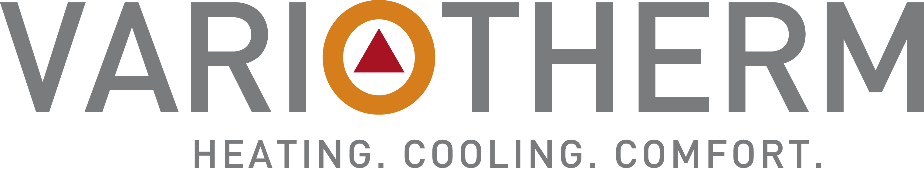 Variotherm has been developing, producing and selling innovative, ecological and economical heating and cooling surfaces since 1979.Systems likeSystem wall heating/cooling for plastered constructionModular wall heating/cooling for drywall constructionModular ceiling cooling/heatingEasyFlex wall heating/coolingEasyFlex ceiling cooling/heatingFloor heating systemsSkirting heatingTrench heatingVARIOTHERM HEIZSYSTEME GMBHGÜNSELSDOFERSTRASSE 3A2544 LEOBERSDORFAUSTRIAT: 0043 2256-64870-0F: 0043 2256-64870-9office@variotherm.com   www.variotherm.comAll rights pertaining to distribution and translation, in whole or in part, including film, radio, televition, video recording, internet, photocopying and reprinting, are reserved.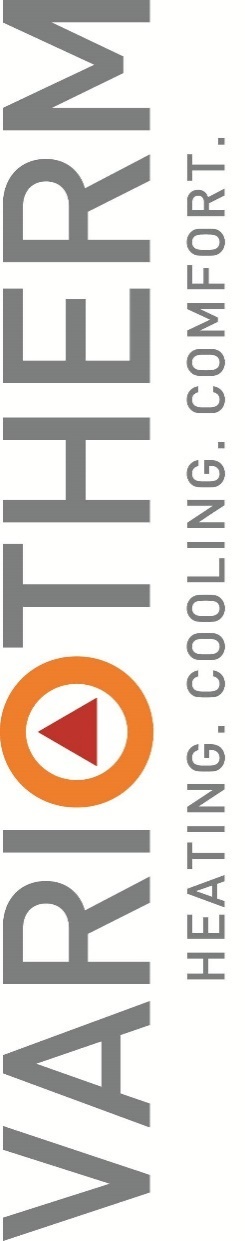 Your Variotherm Partner